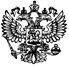 ПРОКУРАТУРА ТРОСНЯНСКОГО РАЙОНА РАЗЪЯСНЯЕТКак защитить себя и близких от дистанционного мошенничества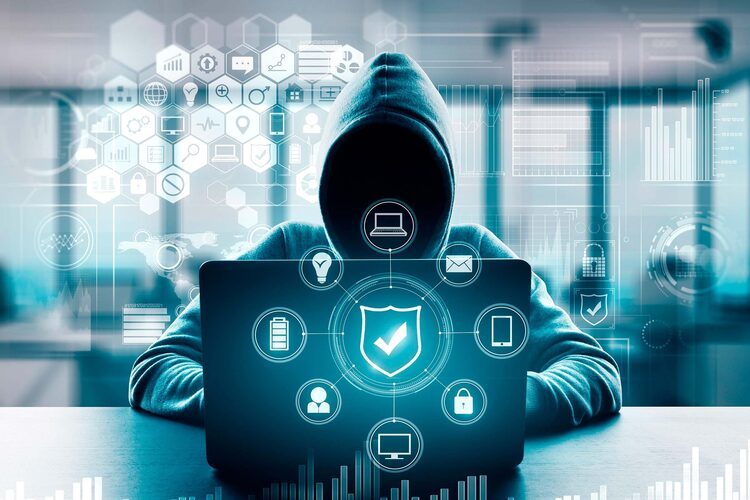 с. Тросна 2024 ПРОСЯТ СООБЩИТЬ ПЕРСОНАЛЬНЫЕ ИЛИ ФИНАНСОВЫЕ ДАННЫЕ?ЭТО МОГУТ БЫТЬ МОШЕННИКИ!Мошенник может представляться сотрудником финансовой организации, Центрального банка, прокуратуры, полиции и т.д.Секретные реквизиты карты, пин-коды, пароли и коды из смс-сообщений нужны только мошенникамНЕ ПЕРЕХОДИТЕ ПО СОМНИТЕЛЬНЫМ ССЫЛКАМ ИЗ ПИСЕМ И СМС ОТ НЕИЗВЕСТНЫХ ОТПРАВИТЕЛЕЙНе скачивайте неизвестные файлы и программыОтноситесь с подозрением к письмам (сообщениям) с неизвестными ссылками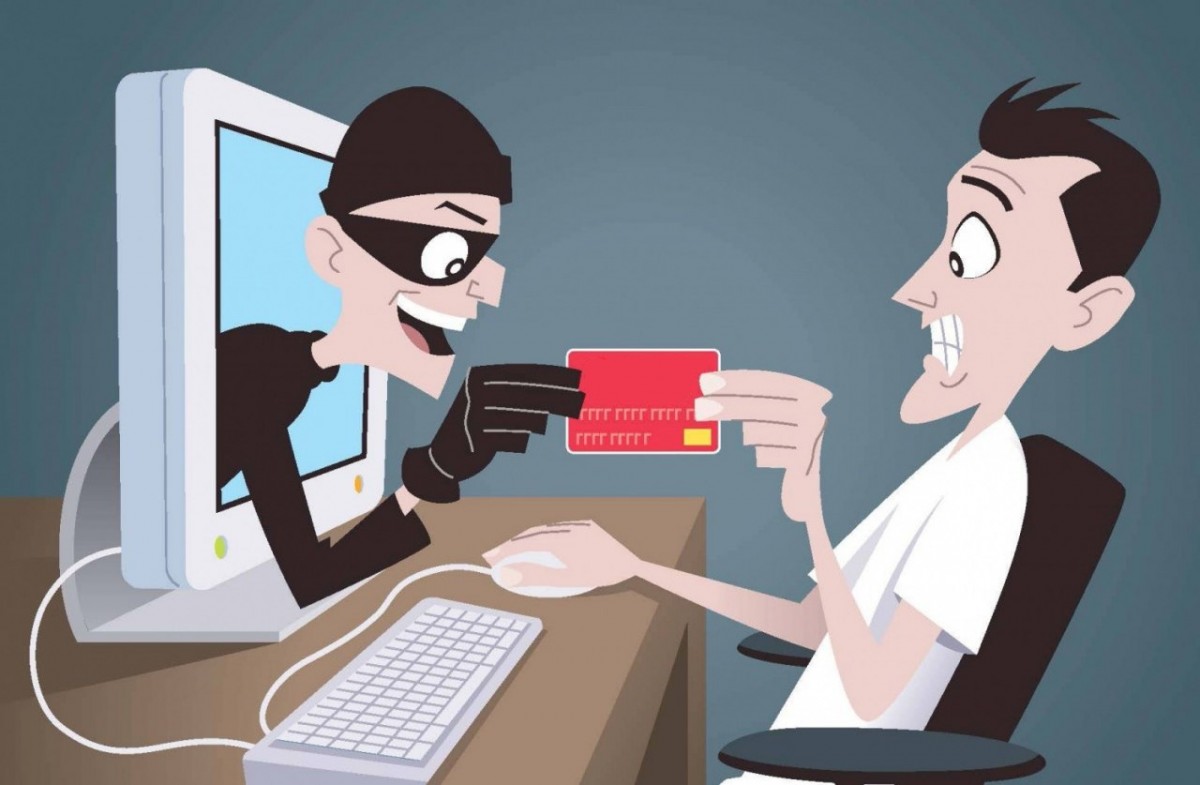 ПРИ ПЕРЕХОДЕ НА САЙТ УБЕДИТЕСЬ В ЕГО ПОДЛИННОСТИПРИЗНАКИ ПОДДЕЛЬНЫХ САЙТОВ:ошибки в адресе сайта, в тексте и дизайнев адресной строке отсутствует замочек, в названии сайта нет httpsсайт состоит из одной страницы (только для ввода данных)предлагают скачать файл, установить программу, ввести свои личные/финансовые данныеНЕ ВЕРЬТЕ БЕЗОГОВОРОЧНО ПРЕДЛОЖЕНИЯМ В ИНТЕРНЕТЕПОПУЛЯРНЫЕ УЛОВКИ МОШЕННИКОВ В ИНТЕРНЕТЕ:интернет-магазины и аукционывосстановление кредитной историисообщение о крупном выигрыше или выплате от государствапредложение вложиться в высокодоходные инвестициисбор «пожертвований» для детей, больных, животных и др.ОБЕЗОПАСЬТЕ ДЕНЬГИ ПРИ ОНЛАЙН-ПОКУПКАХне сообщайте никому личную информацию (данные карты)установите двухфакторный способ аутентификации, а на все гаджеты – антивирусные программызаведите отдельную дебетовую карту для платежей в интернетеникому не сообщайте секретные коды для подтверждения операций, которые приходят вам в сообщенияхКАК ПРОТИВОСТОЯТЬ ТЕЛЕФОННЫМ МОШЕННИКАМ:с подозрением относитесь к звонкам с незнакомых номеров и не перезванивайте по нимпрервите разговор, если он касается финансовых вопросовне торопитесь принимать решениепроверьте информацию в интернете или обратитесь за помощью к близкимсамостоятельно позвоните в банк/организацию и уточните информациюне теряйте бдительности: даже если номер знакомый, он может оказаться подменным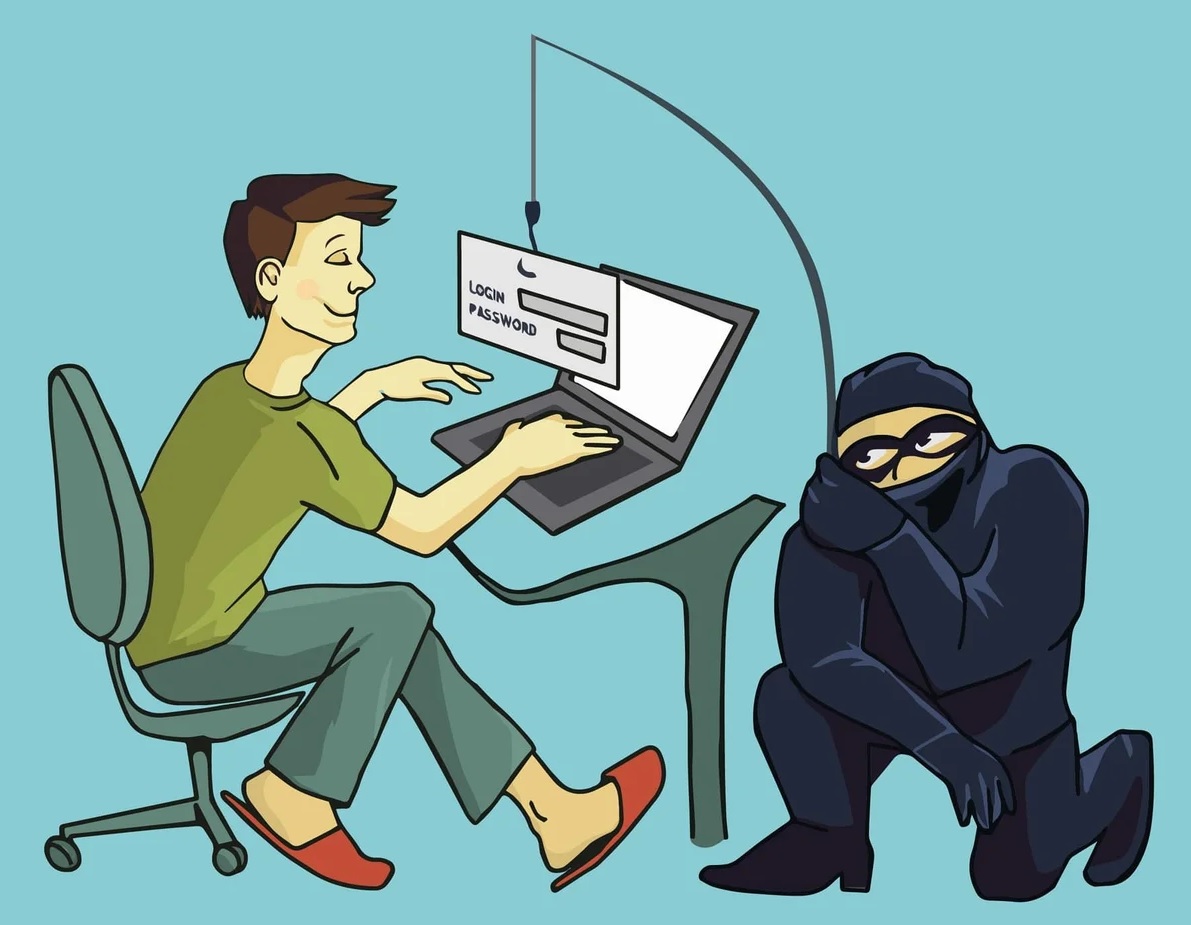 БЕРЕГИТЕ СЕБЯ И СВОИХ БЛИЗКИХ